АДМИНИСТРАЦИЯ  ГАЛИЧСКОГО МУНИЦИПАЛЬНОГО  РАЙОНА КОСТРОМСКОЙ ОБЛАСТИР А С П О Р Я Ж Е Н И Еот   « 30»   апреля   2019 года    №81-р г. ГаличО закрытии отопительного сезона 2018-2019 годов в жилых домах и бюджетных учреждениях Галичского муниципального района и ограничении круглосуточной подачи тепла  до 12 часов в сутки в МОУ Курьяновской основной общеобразовательной школеВ связи с наступлением устойчивой положительной среднесуточной температуры наружного воздуха:	1. Рекомендовать главам сельских поселений, руководителям  предприятий  ЖКХ и бюджетных учреждений Галичского муниципального района закрыть отопительный сезон  2018-2019 годов 30 апреля 2019 года,                    за исключением МОУ Курьяновской основной общеобразовательной школы.    	2. В МОУ Курьяновской основной общеобразовательной школе ограничить круглосуточную подачу тепла  до 12 часов в сутки с 30 апреля                    2019 года.  3. Настоящее распоряжение вступает в силу со дня опубликования.                                                                                      Глава муниципального района	        	          А.Н.ПотехинСОГЛАСОВАНО:	____________________ В.А.Фоменко	____________________ Ю.В. Сахарова	____________________О.В. Веселова                                                                        __________________И.В. СтолбуноваГотовил:                        Е.Ю. ЗвереваВ дело-2 экз.Сельские поселения  – 5 экз.Отдел архитектуры, строительства и ЖКХ – 1 экз.Отдел образования – 1 экз.Отдел культуры, молодежи и спорта – 1 экз.Управление финансов – 1 экз.Централизованная бухгалтерия – 1 экз.Бухгалтерия – 1 экз.ООО «Благоустройство города» - 1 экз.ОГБУ «Галичский КЦСОН» - 1 экз.АДМИНИСТРАЦИЯ  ГАЛИЧСКОГО МУНИЦИПАЛЬНОГО  РАЙОНА КОСТРОМСКОЙ ОБЛАСТИР А С П О Р Я Ж Е Н И Еот   «       »   апреля   2019 года    № г. ГаличО закрытии отопительного сезона 2018-2019 годов в жилых домах и бюджетных учреждениях Галичского муниципального района и ограничении круглосуточной подачи тепла  до 12 часов в сутки в МОУ Курьяновской основной общеобразовательной школеВ связи с наступлением устойчивой положительной среднесуточной температуры наружного воздуха:	1. Рекомендовать главам сельских поселений, руководителям  предприятий  ЖКХ и бюджетных учреждений Галичского муниципального района закрыть отопительный сезон  2018-2019 годов 30 апреля 2019 года,                    за исключением МОУ Курьяновской основной общеобразовательной школы.    	2. В МОУ Курьяновской основной общеобразовательной школе ограничить круглосуточную подачу тепла  до 12 часов в сутки с 30 апреля                    2019 года.  3. Настоящее распоряжение вступает в силу со дня подписания.                                                                                      Глава муниципального района	        	          А.Н.Потехин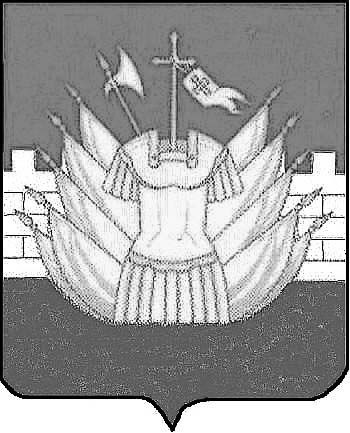 